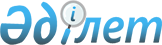 О внесении изменений в решение Мартукского районного маслихата от 10 июня 2015 года № 180 "Об утверждении Правил определения размера и порядка оказания жилищной помощи малообеспеченным семьям (гражданам) в Мартукском районе"
					
			Утративший силу
			
			
		
					Решение маслихата Мартукского района Актюбинской области от 2 марта 2016 года № 238. Зарегистрировано Департаментом юстиции Актюбинской области 11 апреля 2016 года № 4845. Утратило силу решением маслихата Мартукского района Актюбинской области от 10 марта 2017 года № 66      Сноска. Утратило силу решением маслихата Мартукского района Актюбинской области от 10.03.2017 № 66 (вводится в действие со дня его первого официального опубликования).

      В соответствии со статьей 6 Закона Республики Казахстан от 23 января 2001 года "О местном государственном управлении и самоуправлении в Республике Казахстан", Мартукский районный маслихат РЕШИЛ:

      1. Внести в решение Мартукского районного маслихата от 10 июня 2015 года № 180 "Об утверждении Правил определения размера и порядка оказания жилищной помощи малообеспеченным семьям (гражданам) в Мартукском районе" (зарегистрированное в Реестре государственной регистрации нормативных правовых актов № 4429, опубликованное 23 июля 2015 года в газете "Мәртөк тынысы") следующие изменения:

      во вступительной части (преамбуле) указанного решения, а также в тексте Правил определения размера и порядка оказания жилищной помощи малообеспеченным семьям (гражданам) в Мартукском районе слова "постановлением Правительства Республики Казахстан от 5 марта 2014 года № 185 "Об утверждении стандартов государственных услуг в сфере жилищно-коммунального хозяйства" исключить;

      в Правилах определения размера и порядка оказания жилищной помощи малообеспеченным семьям (гражданам) в Мартукском районе:

      в пункте 1:

      подпункты 4) и 5) исключить;

      пункт 5 исключить;

      пункт 6 изложить в новой редакции:

      "6. Жилищная помощь назначается на основе заявления семьи (гражданина) с прилагаемыми документами.";

      пункт 8 изложить в новой редакции:

      "8. Назначение жилищной помощи осуществляется с месяца обращения на срок до конца текущего квартала. Месяцем обращения считается месяц подачи заявления.";

      главу 4 и пункт 16 исключить. 

      2. Настоящее решение вводится в действие по истечении десяти календарных дней после дня его первого официального опубликования.


					© 2012. РГП на ПХВ «Институт законодательства и правовой информации Республики Казахстан» Министерства юстиции Республики Казахстан
				
      Председатель сессии Мартукского районного маслихата 

Н. Оспанова

      Секретарь Мартукского районного маслихата 

А. Исмагулов
